10 основных мер по профилактике сердечно-сосудистых заболеванийпамятка для населения1. Здоровое питаниеНа состояние сосудов и сердца значительное влияет состав ежедневного рациона. Частое и чрезмерное потребление жирных и жареных блюд, кофе, куриных яиц, соли и сахара — верный путь к ухудшению состояния сосудов и развитию инфарктов, инсультов, гипертонической болезни и других опасных недугов.Повышенное содержание насыщенных жиров, кофеина, соли и сахара увеличивает уровень «вредного» холестерина и сахара в крови. Под их воздействием на сосудистых стенках образуются обызвествляющиеся со временем атеросклеротические бляшки. Происходит сужение просвета сосудов, приводя к их износу. Этот фактор повышает нагрузки на сердце, развивается артериальная гипертензия. Гипертония, в свою очередь, приводит к развитию многих тяжелых заболеваний, которые могут приводить к инвалидности и смерти.Полезны для сердца и сосудов:морская рыба;мясо птицы;растительные масла;крупы;бобовые;овощи, фрукты и ягоды.Вредны для сердца и сосудов:жирное мясо;кондитерский жир;сахар и продукты с ним;куриные яйца (не более 1-2 в неделю);кофе (не более 1 чашки в день).2. Борьба с лишним весомОжирение всегда повышает риск патологий сосудов и сердца — каждые лишние 10 кг могут повышать АД на 10-20 мм рт. ст. Всем людям необходимо регулярно взвешиваться и измерять окружность живота для определения абдоминального ожирения.Показатели нормы:индекс массы тела (по Кетле) — до 28,0;обхват талии — до 88 см у женщин, до 102 см у мужчин.При превышении этих показателей необходимо соблюдать низкокалорийную диету и быть физически активным.3. Борьба с гиподинамиейГиподинамия — одна из частых причин заболеваний сердца и сосудов. Это подтверждают факты о низкой физической активности горожан и пожилых людей.Занятия физкультурой и частое пребывание на свежем воздухе позволят:активизировать кровообращение;укрепить миокард и стенки сосудов;ускорить вывод «вредного» холестерина;насытить ткани организма кислородом;нормализовать процессы обмена веществ.Помните! Физическая нагрузка должна соответствовать возрасту и общему состояния здоровья. Обязательно уточните у врача — нет ли у вас противопоказаний к занятиям физкультурой, и какие нагрузки допустимы для вас!4. Отказ от вредных привычекВсе исследования о влиянии курения, алкоголя и наркотиков указывают на один неоспоримый факт — отказ от этих вредных привычек позволяет в десятки раз снизить риск возникновения заболеваний сердца и сосудов. Поступление этих токсических веществ в организм приводит к следующим последствиям:повышение АД;развитие аритмии;учащение пульса;ожирение;повышение уровня «вредного» холестерина;развитие атеросклероза;жировая инфильтрация и токсическое поражение сердечной мышцы;ухудшение состояния миокарда и стенок сосудов.Если вы не можете сами избавиться от зависимости, то для отказа от пагубных привычек следует воспользоваться следующими способами:для отказа от курения — иглоукалывание, никотиновые пластыри или жевательные резинки, гипноз, авторские методы Жданова, Маккена, Карра, Шичко и др.;для отказа от алкогольной или наркотической зависимости — курс лечения и реабилитации у профессионального нарколога.5. Борьба со стрессомЧастые стрессовые ситуации приводят к износу сосудов и миокарда. Во время нервного перенапряжения повышается уровень адреналина. В ответ на его воздействие сердце начинает биться учащенно, а сосуды сковываются спазмом. В результате происходит скачок АД, и миокард изнашивается намного быстрее.Противостоять стрессу можно так:чаще бывать на свежем воздухе или на природе;научиться не реагировать бурно на мелкие неприятности или бытовые сложности;соблюдать режим труда и отдыха;высыпаться;получать положительные эмоции от хобби и общения с друзьями или близкими;слушать релаксирующую классическую музыку;при нервозности принимать успокоительные препараты на основе лекарственных трав.6. Самоконтроль АД и своевременное его снижениеПо данным статистики в России из-за артериальной гипертензии умирает около 100 тыс. человек. Повышение АД приводит к развитию ИБС, инфарктов, инсультов и других патологий сердца и сосудов. Именно поэтому все люди должны регулярно контролировать показатели давления.Европейское общество кардиологов рекомендует измерять АД с такой частотой:если при первом измерении показатели ниже 140/90 — лица не в группе риска измеряют 1 раз в год, лица в группе риска измеряют 3 раза в год;если при двух замерах показатели 140-180/90-105 — измеряют не реже 2 раз в месяц;если при двух замерах показатели 180 и выше/105 и выше — измеряют ежедневно и только на фоне начатой антигипертензивной терапии.Поводом для обязательного внепланового измерения АД могут стать такие признаки:головная боль или головокружение;шум в ушах;затрудненность дыхания;«мушки» перед глазами;тяжесть или боли в груди или сердце.Помните! При выявлении повышенных показателей АД метод по его снижению при помощи лекарственных средств должен подобрать врач.7. Систематическое профилактическое обследованиеПлановое профилактическое обследование и своевременное посещение кардиолога должно стать нормой для людей, находящихся в группе риска по развитию патологий сердца и сосудов. Это же касается лиц, отмечающих повышение показателей АД при самостоятельном его измерении. Не пренебрегайте рекомендациями вашего лечащего врача!В план регулярного обследования могут входить следующие мероприятия:прослушивание тонов сердца;измерение АД и пульса;анализы на холестерин и сахар в крови;ЭКГ;эргометрия;Эхо-КГ;МРТ;МРА.Какие из них понадобятся именно вам? Определит врач.8. Контроль уровня холестерина в кровиНачать ежегодно контролировать уровень холестерина в крови необходимо после 30 лет. У здоровых людей его уровень не должен превышать 5 ммоль/л, а у больных с сахарным диабетом — 4-4,5 ммоль/л.9. Контроль уровня сахара в кровиНачать ежегодно контролировать уровень сахара в крови необходимо после 40-45 лет. Его уровень не должен превышать 3,3-5,5 ммоль/л (в крови из пальца), 4-6 ммоль/л (в крови из вены).10. Прием препаратов для разжижения кровиЛюдям, находящимся в группе риска, кардиолог может порекомендовать прием разжижающих кровь средств. Выбор препарата, его доза, длительность курса приема определяется только врачом, руководствующимся данными анализов и других обследований.Соблюдение этих правил по профилактике сердечно-сосудистых заболеваний существенно снизит риск их развития. Помните об этом и будьте здоровы!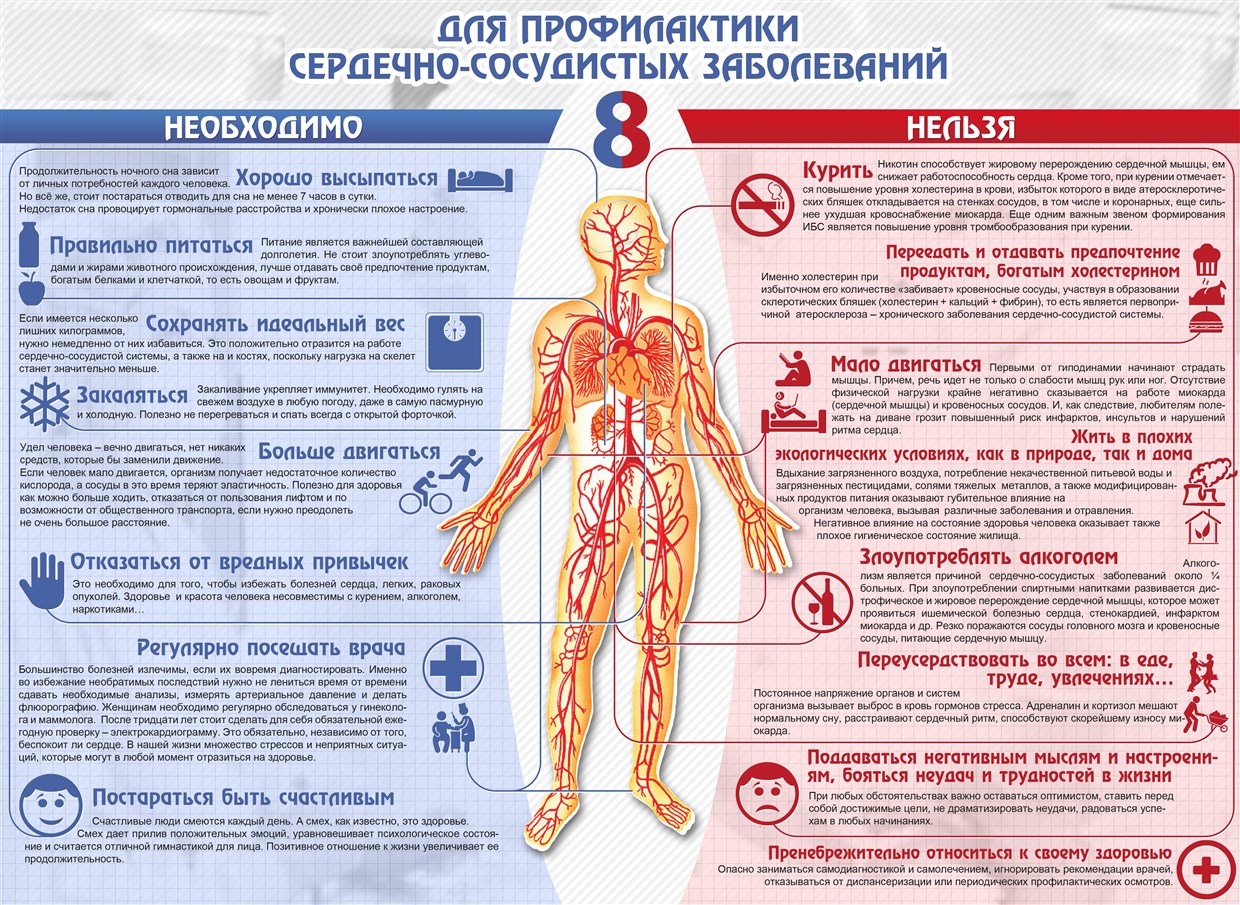 